AFSS CENTRAL EVALUATION SYSTEMCentral Assessment Team (CAT), HO IslamabadFinal Term/ Annual Examination 2016 – 2017SCIENCE -  Class II100 marks      3 hoursINFORMATION FOR STUDENTSMarks are given against each question or part of question. Write your name, roll number and date in the spaces provided below.OBJECTIVE-40 marksQ No1:Fill in the blanks.	                                                       10								_________________ is the closest planet to the sun. _________________appears blue due to methane gas. _________________is a dwarf planet. Plants produce oxygen through a process called _________________._________________is a water world. Things with lots of heat energy are _________________.Sun is a _________________of light._________________and light, both are types of energy._________________is used to measure temperature. Granite is a _________________rock.Q No2(a).Indicate whether the following statements are true or false.    /5i)	Sun is an artificial source of energy.ii)	Earth completes its one rotation around its own axis in 365 days.iii)	Heat & Light are the types of energy.iv)	Fire does not give us light.v)	Neptune is known for its strong winds.(b):Write the parts of the plants from where these food items come from.                                                                                                                   5Carrot                                        Strawberry                              Sweet potato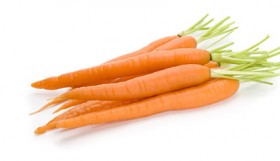 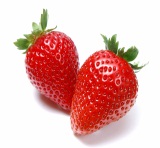 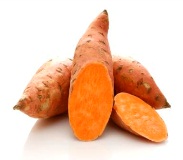 Egg plant                                         Corn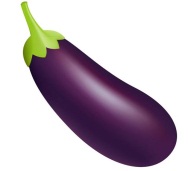 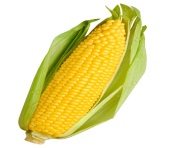 Q No3(a):Sort the following into conductors  and insulators.                    /5(b):Write the following stones in the correct columns.                  /5                Chalk , Diamond, Coal, Marble, Graphite,  Slate, sand stone, granQ No4:Fill in the blanks by choosing the correct answer.          /10South pole of magnet will ____________________ south pole.	Attract / repel ____________________is the organ that helps using hearing.	Eye / earMagnets have ____________________magnetic field. 		Visible / invisible Sound waves ____________________travel in space.		Cannot /can____________________force produce magnetic field.		Magnetic / frictional Sun is a _____________ . 	        planet / star			  _____________between our shoes and floor stops us from slipping.   resistance  /friction  Area of magnetic force is called_______________. Magnetic field /magnetic circle	________________is terribly hot.	Venus / Mars			      10. ______________is known for its strong wind.	            Neptune /Jupiter		SUBJECTIVE-60marksQ No1:Write functions of the following parts of a plant.                           /10a)      Roots:________________________________________________________         _____________________________________________________________                   b)     stem:________________________________________________________         ____________________________________________________________c)     flowers:_____________________________________________________         ____________________________________________________________d)     fruit:________________________________________________________         ____________________________________________________________e)     leaves: _____________________________________________________________________________________________________________Q No2(i):Which  factors  are  required for seed germination ?                       /2ii): What is force of friction?                                                /2    ________________________________________________________________  _________________________________________________________________iii): What effect is produced by the friction between wheel and breaks of a car?                                                                                        /  2iv): Do you think life without sun is possible on Earth? Give reasons.   /4__________________________________________________________________________________________________________Q 3(i):Write the names of the planets in the solar system?                      /2_____________________________________________________ii):What is rotation?                                                     /2_____________________________________________________iii)What are the factors that make Earth a suitable place for life?      /2_____________________________________________________iv)Write the names of natural  and artificial sources of light in the columns given below.                                                 /4Q No4:Write  any five uses of plants?                                       /10    _______________________________________________________________    _______________________________________________________________   ________________________________________________________________  ________________________________________________________________  _________________________________________________________________Q No5(a):Label the diagram.					5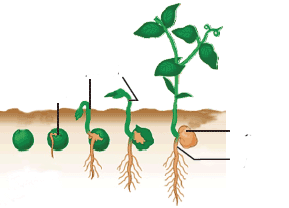 Germination of a Seedb)	Write the meanings of the following words.				5 Q 6:Write the uses of the following rocks.                               /10Student Name: Roll No:Center Name:Date:Day:Invigilator Name:Sign:Marks Obtained: Remarks:Examiner Name:Date:Sign :Day:Copper,glass,aluminum,porcelain,platinum,plastic,rubber,gold,silver,wood              Conductors         Insulators1.2.3.4.5.Hard stones                  Soft stones      Natural sources of light     Artifical sources of lightWordsMeaningsHumidityRotationHibernationIntensityOrbit Rocks                                             Uses1-coal2-chalk3-marble4-slate5-graphite